VideoCall Patient Information Leaflet – Arabicحضور موعدك عبر مكالمة فيديو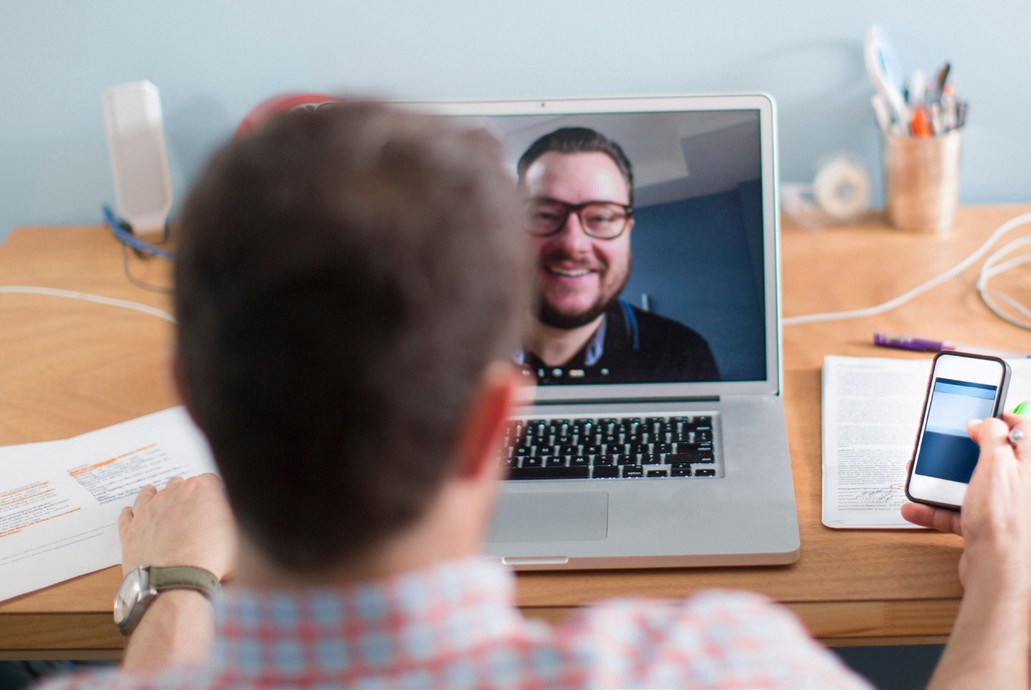 هل هي آمنة؟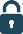 مكالمات الفيديو آمنة. وخصوصيتك محمية. لديك غرفة الفيديو الخاصة بك،والتي ال يستطيع دخولها سوى األطباء المخولين.ما هي تكلفة مكالمة الفيديو؟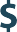 مكالمة الفيديو مجانية (باستثناء استخدامك لإلنترنت.) ومع ذلك، فإن التكاليفالعادية – إن وجدت – لالستشارة الطبية ال تزال سارية.ما مقدار بيانات اإلنترنت التي سأستخدمها؟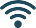 ال تستخدم أي بيانات أثناء انتظار انضمام الطبيب لك.تستخدم استشارة الفيديو أقل من نصف البيانات التي تستخدمها أثناء مشاهدةفيديو على يوتيوب بدقة عالية.*ويكون استخدام البيانات أقل على اتصاالت اإلنترنت منخفضة السرعة، أو إذا كنت تستخدم جهاز كمبيوتر أو جهاز لوحي أو هاتف ذكي أقل قوة. ويمكن لهذهالعوامل أيضاً أن تقلل من الجودة اإلجمالية للمكالمة.يزداد استخدام البيانات عندما يكون هناك أكثر من مشاركين إثنين في المكالمة.             حوالي  230 ميجابايت على  جهاز محمول و450 ميجابايت على  جهاز كمبيوتر * وهذا يعادل  مكالمة لمدة  20  دقيقة، وهو ما  يشبه سكايب   Skype® أو فايستايم  Facetime® إلجراءأين أذهب لحضور موعدي؟بدالً من االنتقال الفعلي لحضور موعدك، فإنك تدخل إلى منطقةاالنتظار في العيادة عبر اإلنترنت.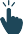 يتم إبالغ الخدمة الصحية بوصولك، وسينضم إليك الطبيب عندمايكون جاهزاً.لست بحاجة إلى إنشاء حساب.وال يتم تخزين المعلومات التي تُدخلها.ما الذي احتاجه إلجراء مكالمة فيديو؟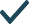 اتصال جيد باإلنترنت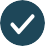 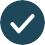 إذا كان بإمكانك مشاهدة فيديو عبر اإلنترنت (مثل يوتيوب)،فبإمكانك إجراء مكالمة فيديو غرفة خاصة ومضاءة جيداً حيث لن يتم إزعاجك أثناء االستشارةأحد مما يلي:•    متصفح الويب جوجل كروم Chrome( )Google (يُنصح به) أو متصفح الويب فايرفوكس )Firefox( على كمبيوتر مكتبي أو محمول ببرنامج (ويندوز Windows أو )MacOS، أو علىجهاز لوحي أو هاتف ذكي بنظام أندرويد )Android(• أو متصفح ويب سفاري )Safari( على كمبيوتر مكتبي أبل)Apple( بنظام )MacOS( أو أيباد iPad أو أيفون iPhoneكاميرا ويب ومكبرات صوت وميكروفون(مضمنة بالفعل في أجهزة الكمبيوتر المحمولة أو األجهزةالمحمولة األخرى)انظر الجهة األخرى للمزيد من المعلومات حول كيفيةإجراء مكالمة فيديو.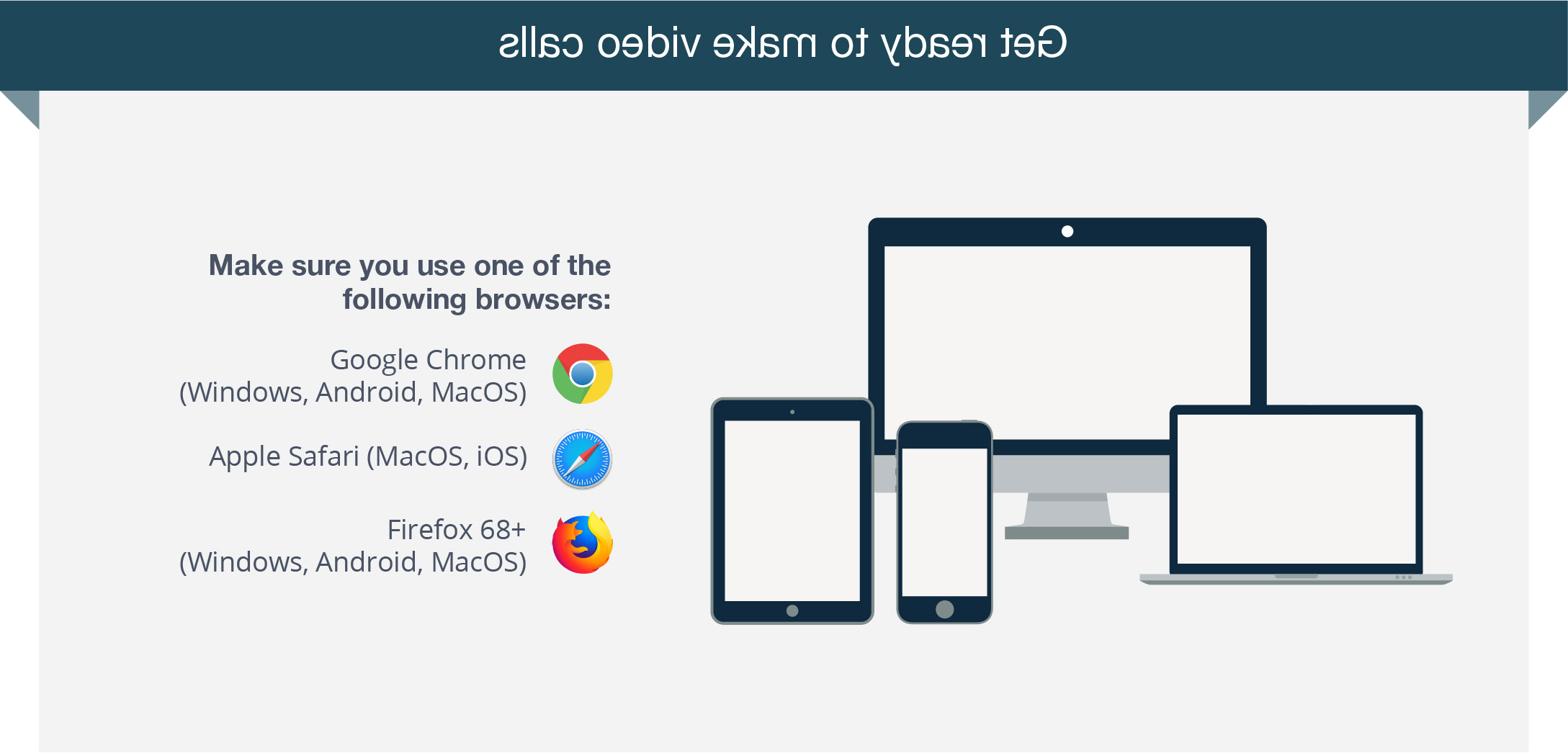 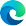 ماذا أفعل إذا كان هناك شيء ال يعمل؟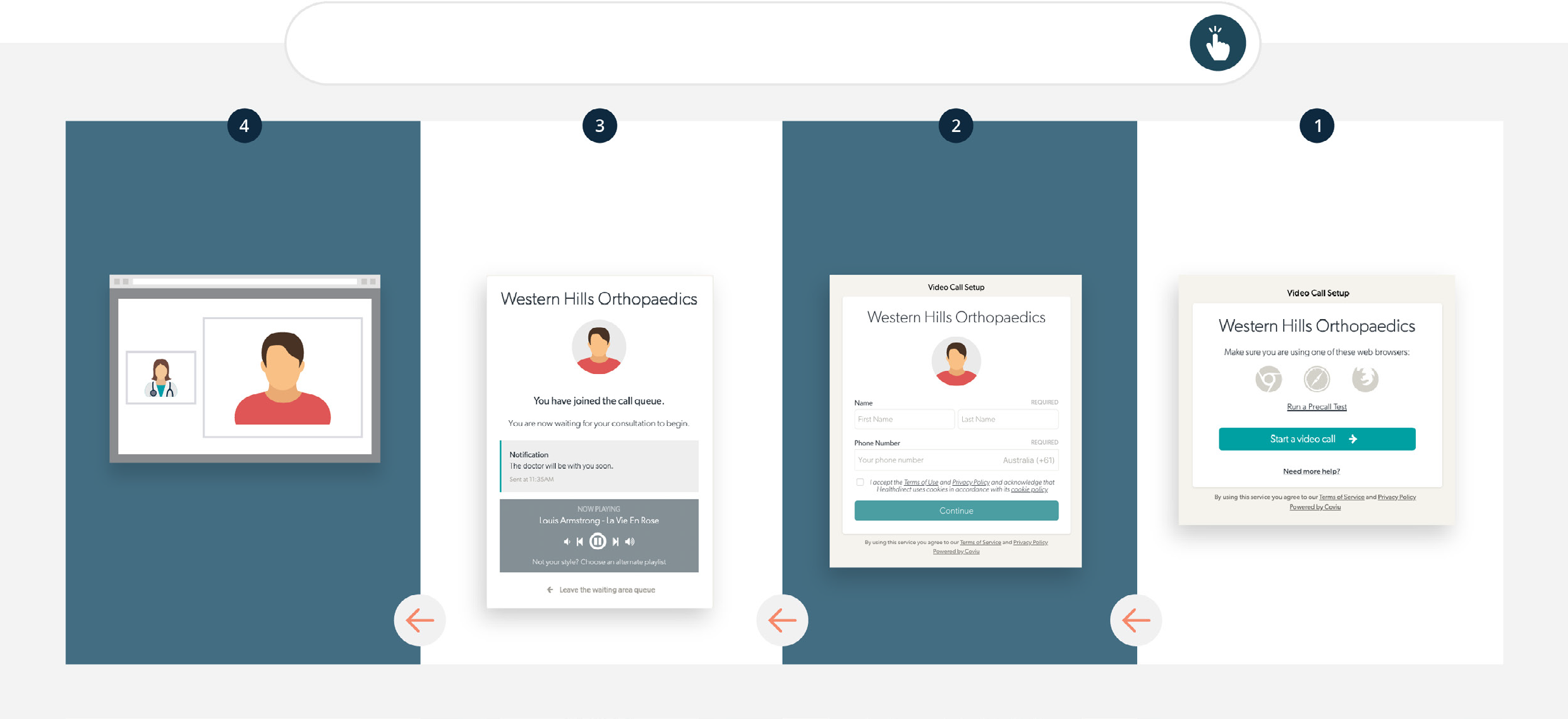 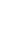 https://vcc.healthdirect.org.au/troubleshooting إلى اذهب  •